The Conrad Academy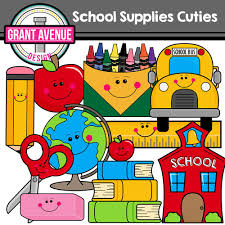 First Grade Supply List2022-20231 Pencil box1 Plastic Shoe Box30 Pencils 4 Pink erasers1 Ruler (wooden) (No plastic or flexible rulers)1 Pair of Fiskars Scissors (metal blades)8 Count Box of Crayola Colored Pencils Assorted Colors2 Boxes of Crayola Box Assorted Colors6 Glue Sticks (Elmer’s Glue Stick) 3 -PLASTIC Folders (with prongs and bottom pockets solid colors 1 red, 1 blue, 1 yellow (No other colors)1 – 1 ½ Inch (3 Ring Binder) Binder (Any Color)3 Composition Notebooks 100/Sheets/200 pages 9 ¾ in x 7 ½ in Wide Ruled (No spirals) (Solid colors 1 red, 1 blue, 1 yellow) (No other colors)2 Containers Lysol Wipes2 Lysol Spray Bottles2 Box of Tissues1 Roll Paper Towel2 Container of Baby Wipes1 Box Ziplock Bags1 Bottle Hand Sanitizer1 Bottle Shaving Cream (any brand, not gel)Wish List:Expo Markers (any colors)StickersTreasure Box Items (small)The school will continue to follow the guidelines of CDC Department (Covid19).*Please label scissor, pencil box, shoe box, ruler, notebooks, folders, backpack, lunch box with your child’s name.  Revised: 5/27/22                                                                         